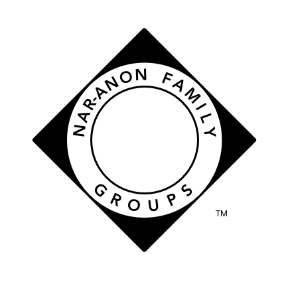 Bay Area Motion Submission FormMotion Maker:Please place an X in the box next to the area(s) to which the motion applies:Literature			Outreach		NarateenPolicy and Guidelines		Website 		OtherMotion (What is the action being requested?):Intent (What will this action accomplish?):Rationale (Why is this desirable?) (Limited to 150 words):Financial Impact (What will this cost or what income will it generate?):Date motion approved by Bay Area                 /    /        BASC Officer (first name & position)                                                                    